            3000 E. Main St. Suite B#217 Columbus Ohio 43209 (614 258-4633)_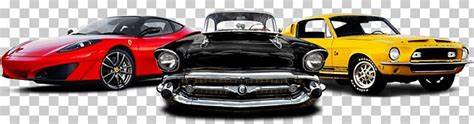 Classic Car Show Registration$100 Dollar Entry Fee!Date______________________Name_______________________________________________________________________________Address__________________________________City______________State____________Zip_________Contact Number__________________________    E-mail_______________________________________Valid Drivers License? ____________   Trade/Profession?______________________________________Competition CategoryCircle One:  1). Classic car  2). Antique car  3). Custom car                      1). Classic Truck  2). Antique Truck 3). Custom Truck Year __________________  Make____________________ Model_________________________________Payment Certified Check, cash or money orderJuneteenth Ohio Classic Car Show Rules CAR SHOW RULES AND REGULATIONS 1. Maintaining “Safety and Integrity” of the competition is our priority. 2. Exhibitor’s vehicle must be pre-registered (before June 1, 2024) or registered during the designated registration time of 9:30 – 10:30 am on June 15th 2024 , no exceptions. 3. Competition Category Definitions: a. Classic – vehicle is 30-49 years old (1966-1985) b. Antique – vehicle is 50+ years old (1965 or earlier) c. Custom – any age but must be customized in some manner (non-stock) 4. Competition Categories a. Classic Car b. Antique Car c. Custom Car d. Classic Truck e. Antique Truck f. Custom Truck 5. The Owner/Exhibitor will classify their vehicle but it is subject to change by the judges if inappropriately classified. 6. Exhibitor’s entry number must be clearly displayed on the driver’s side windshield to be judged. 7. Car Show Awards will consist of winners in all classes to include awards to all Top 50 finishers, as well as, a People’s Choice Award will be given. Dash plaques will also be given to all entries. 8. The winner of Best of Show is not eligible for other awards. 9. Judges must have access to all areas of the show vehicle including trunk, interior and engine compartment. Judges WILL NOT open these areas for evaluation. 10. It is recommended you are available at judging to address any questions presented to you by the judges. 11. The Car Show Judges decisions are final. Tie breakers will be made by the judges after a short evaluation and possible re-inspection. 12. All vehicles must remain in the show area for the duration of the show (through 8pm ). 13. WINNERS MUST BE PRESENT FOR AWARDS. Awards ceremony time will be determined by number of entries.The Juneteenth Ohio or the City of Columbus is not responsible for damaged or stolen vehicles. You are to provide your own security. The Show will be held in a gated area.       Sign__________________________________________Date_____________  